こたえがわかったらかいてみよう！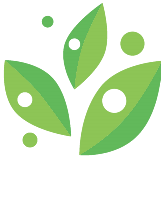 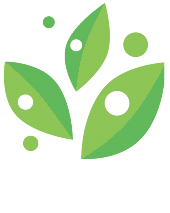 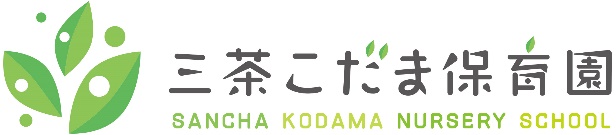 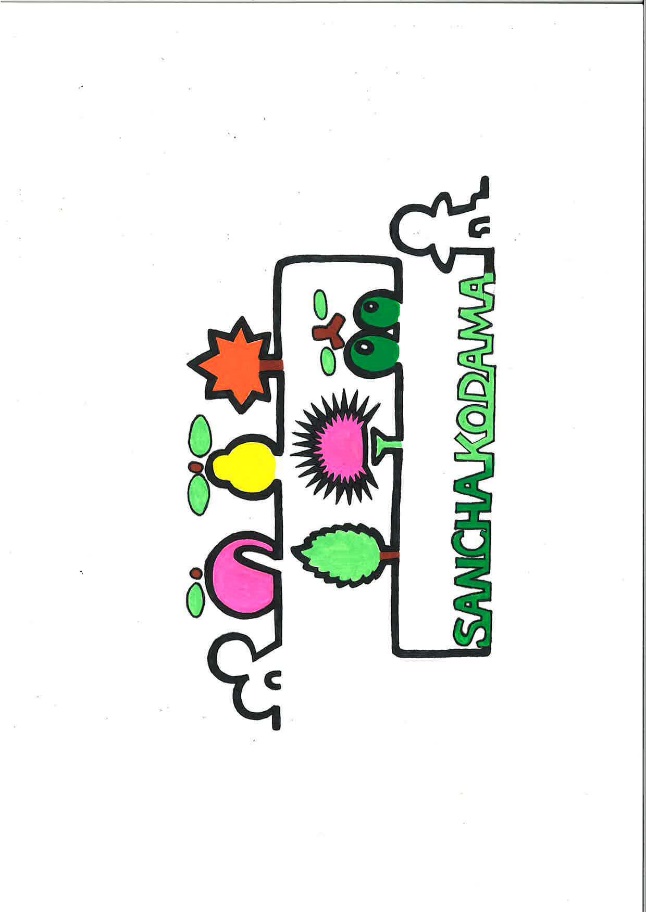 あらいぐまはどこにいるかな？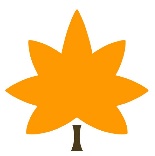 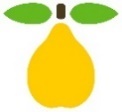 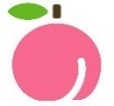 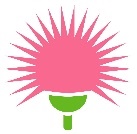 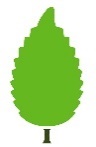 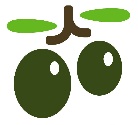 